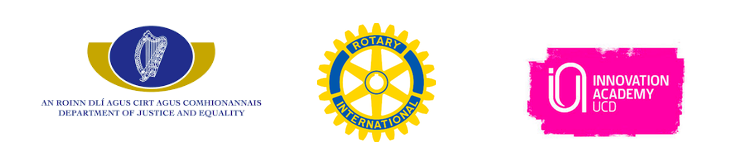 Social Enterprise Support Programme ApplicationTraining – Mentoring - NetworkingApplication DetailBusiness NameAddressMain Contact NameTelephone                                                             MobileEmailActivity or Activities: Clearly describe the product/service and give details of how long you have been selling the product/service for.Have you a parent or sponsoring organization?Number of full time employeesNumber of part time employeesOutline Management Team Name                                                         Function                                                       ExperienceName                                                         Function                                                       ExperienceName                                                         Function                                                       ExperienceWho are your customers?Estimated Annual TurnoverEstimated profitability/LossName key business challenge/sWhat skills/expertise would best resolve your issue?Please be specific in describing the type of skills/expertise you require as this will help you to select a suitable advisor?Signed                                                                                Date